НАКАЗПО ГАННІВСЬКІЙ ЗАГАЛЬНООСВІТНІЙ ШКОЛІ І-ІІІ СТУПЕНІВПЕТРІВСЬКОЇ РАЙОННОЇ РАДИ КІРОВОГРАДСЬКОЇ ОБЛАСТІвід 28 серпня 2020 року                                                                                                    № 87с. ГаннівкаПро затвердженняінструкцій з навчання працівників  Відповідно до рекомендацій Головного санітарного лікаря та з метою протиепідемічних заходів у закладах освіти в період карантину в зв’язку з поширенням корона вірусної хвороби (СОVID-19) НАКАЗУЮ:1.	Керівникам структурних підрозділів: заступнику директора з навчально-виховної роботи, заступникам завідувачів філій з навчально-виховної роботи та завідувачам господарствами (ГРИШАЄВА О.В., ЩУРИК О.О., БОНДАРЄВА Н.П., ПОГОРЄЛА Т.М., ХУДИК О.О., ЦЕНДРА Е.В., ДІГУРКО І.Л.:1) переглянути та доопрацювати перелік інструкцій з охорони праці;2)	затверджений перелік надати всім керівникам структурних підрозділів установи;3)	присвоїти кожній інструкції індивідуальний номер.2.	Затвердити інструкції згідно з додатком.3. Відповідальному за організацію роботи з охорони праці забезпечити:контроль за своєчасним переглядом інструкцій у відповідності до вимог;реєстрацію і видачу інструкцій у журналах реєстрації та обліку видачі інструкцій.4.	Контроль за виконанням даного наказу покласти на завідувача Володимирівської загальноосвітньої школи І-ІІ ступенів, філії Ганнівської загальноосвітньої школи І-ІІІ ступенів МІЩЕНКО М. І., на завідувача Іскрівської загальноосвітньої школи І-ІІІ ступенів, філії Ганнівської загальноосвітньої школи І-ІІІ ступенів ЯНИШИНА В.М., по Ганнівській загальноосвітній школі І-ІІІ ступенів залишаю за собою.Директор школи                                                                                     О.КанівецьЗ наказом ознайомлені:                                                                         О.ЩурикО.ГришаєваВ.ЯнишинМ.МіщенкоТ.ПогорєлаН.БондарєваО.ХудикЕ.ЦендраІ.ДігуркоДодаток до наказу директора школи від 28.08.2020 року № 87Перелік інструкційу Ганнівській загальноосвітній школі І-ІІІ ступенівГаннівська загальноосвітня школа І-ІІІ ступенів Петрівської районної ради Кіровоградської областіІнструкція № 153використання засобів індивідуального захисту для працівників закладу та для працівників харчоблокуГаннівська загальноосвітня школа І-ІІІ ступенів (місце видачі)Ганнівська загальноосвітня школа І-ІІІ ступенів Петрівської районної ради Кіровоградської області                                            Затверджено Наказ директора Ганнівської загальноосвітньої школи І-ІІІ ступенів31.08.2020 року № 87Інструкція № 153використання засобів індивідуального захисту для працівників закладу та для працівників харчоблокуЗагальні положення:Правильність використання ЗІЗ (засоби індивідуального захисту) для працівників харчоблоку та інших працівників закладу освіти.Щоб знизити ризик інфікування, треба одягати і знімати ЗІЗ у правильній послідовності.Для цього керівники закладів охорони здоров’я повинні організовувати навчання працівників та забезпечити їх необхідною кількістю ЗІЗ.Учасники навчань мають засвоїти правила: одягання, знімання та утилізації засобів індивідуального захисту.А ЗІЗ, які використовують працівники шкільного харчоблоку, повинні відповідати вимогам державних стандартів.Послідовність надягання та знімання ЗІЗ:МаскаМаска призначена для зменшення виділення збудників інфекційних хвороб з дихальних шляхів.Маску необхідно одягати працівникам харчоблоку, які перебувають у місцях великого скупчення, з метою додаткового захисту.Маска попереджує зайві доторки руками до обличчя.Ризик занесення інфекції на слизові значно зменшується.Як правильно надягати маску?Закиньте гумки за вуха, розправте маску, щоб вона прикривала ніс та рот, обтисніть носову пластину.Не слід чіпати зовнішню частину маски руками.Якщо доторкнулися, помийте руки з милом чи обробіть спиртовмісним антисептиком.Коли змінювати маску?Міняйте маску кожні чотири години.Обов’язково змініть маску, як тільки вона стала вологою.Увага! Не можна: використовувати маску повторно.Марлеві маски не забезпечують належного рівня захисту.Як безпечно знімати маску?Не торкайтеся до її зовнішньої поверхні – зніміть маску за гумки, згорніть і викиньте у смітник.Респіратор Правила надягання респіраторів:Довге волосся треба зібрати у хвіст, чоловікам – поголитися;Якщо носите окуляри, їх варто зняти, а руки обробити;Заведіть гумки на передню частину респіратора та просуньте долоню під ними; Прикладіть чашу респіратора до обличчя, верхню гумку перекиньте на потилицю, нижню – за вуха;Розправте респіратор на обличчі, обтисніть носову пластину пальцями обох рук;Перевірте, щоб гумки респіратора не перехрещувалися – для цього достатньо подивитися на себе в дзеркало.Робіть «тест долоні»– тримайте руки перед респіратором і зробіть різкий вдих або видих.– якщо відчули, що повітря проходить між респіратором та шкірою, треба поправити респіратор на обличчіПід час догляду за хворими, які мають інфекції із контактним або краплинним шляхом передавання, зовнішня поверхня респіратора може забруднитися мікроорганізмами.Тому використовуйте їх одноразово.ЗамінаЯк і маску, респіратор необхідно замінити, щойно він став вологим.Виробники респіраторів, як правило, зазначають максимальний термін використання – не більше восьми годин безперервної роботи чи одна робоча зміна.3. ХалатІзоляційний халат використовують для захисту шкіри та запобігання забрудненню одягу під час роботи.Якщо халат не водостійкий, слід використовувати фартух.Вимоги до халатів:– мають бути завдовжки до середини литок;– мати довгі рукава;– бути світлих кольорів, щоб легше можна було ідентифікувати забруднення;– мати петлі для пальців або еластичні манжети, щоб рукави не закочувалися.Знімати халат необхідно акуратно, не торкаючись його зовнішньої поверхні.Потім згорнути та утилізувати.Після зняття халату – слід обробити руки.Увага! Куртки, клінічні та лабораторні халати, які надягають поверх особистого одягу для зручності чи ідентифікації, не є засобами індивідуального захисту.4. РукавичкиВикористовуйте рукавички в таких випадках:– коли є передбачуваний безпосередній контакт з кров’ю або іншими біологічними рідинами, слизовими оболонками та потенційно інфікованими матеріалами;– коли є безпосередній контакт із пацієнтами, які інфіковані патогенами, що передаються контактним шляхом;– під час роботи із потенційно забрудненим обладнанням і поверхнями, що використовують під час роботи.Увага! Рукавички заборонено мити чи обробляти дезінфектантами, щоб використовувати повторно. Адже при цьому втрачається цілісність їх структури, а мікроорганізми не можуть бути абсолютно видалені з поверхні рукавичок.Рукавички надягають останніми з усіх ЗІЗ, обов’язково поверх манжетів халату.Як правильно знімати рукавички:– зачепіть її на рівні долоні іншою рукою в рукавичці та обережно зніміть;– тримайте зняту рукавичку іншою рукою в рукавичці;– просуньте пальці руки без рукавички на зап’ясті під рукавичку, що залишилася надягненою, та зніміть її, загорнувши над першою рукавичкою.5. Окуляри/захисний щитокДержпраці наголошує, що персональні окуляри і контактні лінзи не є засобами індивідуального захисту для слизових оболонок очей.Для цього мають використовуватись спеціальні засоби.Зокрема, захисний щиток для обличчя виготовляється із прозорого пластику, щоб забезпечити добру видимість для працівника.У нього має бути ремінець, що регулюється, для щільного прилягання до голови та зручного носіння, а також стійкість до запотівання.Захисні щитки бувають одно- та багаторазові.Захисні окуляри мають щільно прилягати до шкіри і мати гнучку рамку з ПВХ, що легко пристосовується до контурів обличчя та рівномірно тисне.Окуляри закривають очі та ділянки навколо.Вони підходять для осіб, які носять коригувальні окуляри.Мають прозорі пластикові лінзи з покриттям від запотівання і захистом від подряпин.Ремінці, що регулюються, забезпечують міцне кріплення, щоб окуляри не зміщувалися під час клінічної діяльності.Захисні окуляри також бувають одно- чи багаторазові.Як безпечно зняти:Захисні окуляри та щиток знімають за ремінець на потилиці або за кінцівки дужок і при цьому не торкаються їхньої передньої поверхні.Дотримуйтесь правил.Будьте здорові!!!Бережіть себе!!!Розроблено:__________________________   _____________     ______________________   (посада керівника підрозділу)                 (підпис)      (прізвище, ініціали розробника) Узгоджено: Відповідальний за ОП, БЖ    __________   _____________________________                                                      (підпис)                       (прізвище, ініціали)   Ганнівська загальноосвітня школа І-ІІІ ступенів Петрівської районної ради Кіровоградської областіІнструкція № 154Інструкція про дотримання обмежень задля запобігання поширенню ГРВІ, COVID-19Ганнівська загальноосвітня школа І-ІІІ ступенів (місце видачі)Ганнівська загальноосвітня школа І-ІІІ ступенів Петрівської районної ради Кіровоградської області                                            Затверджено Наказ директора Ганнівської загальноосвітньої школи І-ІІІ ступенів31.08.2020 року № 87Інструкція № 154Інструкція про дотримання обмежень задля запобігання поширенню ГРВІ, COVID-191. При перших симптомах респіраторних захворювань (підвищеній температурі, появі кашлю, нежитю або ускладненні дихання), які ти відчув у закладі освіти, негайно звертайся за медичною допомогою. Повідом класного керівника чи іншого педагогічного працівника.2.  Якщо ти відчув перелічені симптоми поза межами закладу освіти, то негайно повідом батьків  чи зателефонуй сімейному лікарю. Залишайся вдома! Самоізоляція - найдієвіший спосіб убезпечити себе від інфікування.3. Амбулаторне (домашнє) лікування суворо заборонене у разі, якщо людина перебуває в групі ризику або має наступні симптоми: ускладнене дихання, кровохаркання, нудоту, задуху, блювання, сплутаність свідомості.4.  Після кожного уроку провітрюйте приміщення. Доступ чистого повітря перешкоджає розповсюдженню вірусів.5. Протягом дня необхідно дотримуватися правил знезараження рук:- перед початком навчання та під час перерви;- після відвідування санвузла (обов'язкова обробка дезінфікуючим засобом);- після чхання, сякання, кашлю, витирання очей, причісування;-  у будь-яких інших випадках контакту в процесі роботи з предметами, які можуть забруднити (контамінувати) руки.6.  Для гігієнічного знезараження рук учні 5-9 класів наносять мінімум 3 мл. антисептика на сухі долоні, активно втирають протягом 30 секунд. Дітям дошкільного  віку   та   початкової    школи    руки   необхідно    протирати антисептичними вологими серветками. Мити руки з милом слід протягом 30-40 секунд. Якщо на поверхні рук є вірус, миття рук або їх обробка спиртовмісним розчином вб'є його.7.  Перебуваючи на перервах та в громадських місцях, носіть маску або респіратор. Під час навчальних занять маску або респіратор учням носити не обов'язково.Перед тим, як одягати маску, вимийте руки з милом або обробіть їх спиртовмісним розчином.Одягніть маску так, щоб вона закривала рот і ніс без проміжків між обличчям і маскою.Не торкайтеся маски під час використання, в разі дотику, обробіть руки спиртовмісним розчином або вимийте їх з милом.Не використовуйте одноразові маски повторно.Безпечно знімайте маску, торкаючись її тільки ззаду (не торкайтесь передньої частини маски).Використану маску відразу викиньте у спеціальний контейнер для сміття.8.  По можливості не чіпайте руками очі, ніс, рот. Торкаючись руками очей, носа або рота, можна перенести вірус з поверхні рук до організму.9.   Дотримуйтесь   правил   респіраторної  гігієни.   При   кашлі або чханні прикривайте рот і ніс серветкою або  згином  ліктя. Використану серветку відразу  викидайте у спеціальний                 контейнер для сміття.10.  Уникайте контактів з потенційно зараженими відходами або рідинами тваринного походження.11.  Дотримуйтесь звичайних правил гігієни в продуктових магазинах, де продаються м'ясо, риба, інші продукти тваринного походження.12.  Не вживайте в їжу сирі продукти тваринного походження (м'ясо, птицю, рибу, яйця) або ті продукти, які не пройшли належну термічну обробку.13.   Категорично  уникайте  будь-яких контактів  з тваринами  (бродячими котами, собаками, птахами, гризунами, кажанами).14. Дотримуйтесь дистанції. Тримайтесь від людей на відстані мінімум 1,5-2 метра,  особливо,  якщо  у  них кашель,  нежить,  підвищена температура. Кашляючи  або  чхаючи,  людина,  яка хворіє  на респіраторну  інфекцію, поширює навколо себе дрібні краплі, що містять вірус. Якщо ви перебуваєте занадто близько до такої людини, то можете заразитися при вдиханні повітря.15.Пройдіть лабораторне дослідження, якщо ви мали контакт з людиною хворою на СОVID -  19.Критерії за якими людина може вважатися контактною:-    особа проживає в одному домі з хворим на СОVID - 19;-    особа   мала   прямий   фізичний   контакт   з   хворим   на   СОVID - 19 (наприклад, через рукостискання);-    особа мала контакт із слизовими виділеннями з дихальних шляхів хворого на СОVID – 19 та не використовувала засоби індивідуального захисту;-    особа контактувала із хворим на СОVID – 19 на відстані до одного метру протягом    15    хвилин   і   більше   та   не   використовувала   засоби індивідуального захисту;-    контакт  в   літаку   в   межах  двох   сидінь   з   хворим   на  СОVID - 19 (супутники подорожі).Розроблено:__________________________   _____________     ______________________   (посада керівника підрозділу)                 (підпис)      (прізвище, ініціали розробника) Узгоджено: Відповідальний за ОП, БЖ    __________   _____________________________                                                      (підпис)                       (прізвище, ініціали)   №з/пНазва інструкцій№  інструкцій1Інструкція використання засобів індивідуального захисту для працівників закладу та для працівників харчоблоку1532Інструкція про дотримання обмежень задля запобігання поширенню ГРВІ, COVID-19154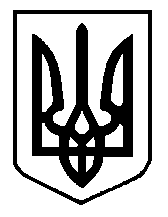 